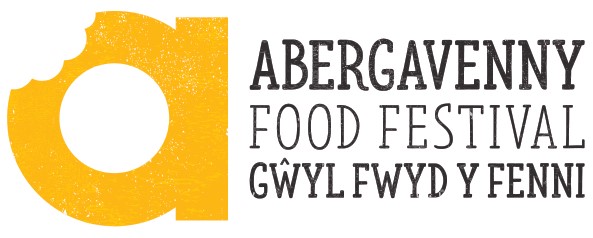 Fringe Programme Submission FormPlease return your completed form to lotti@abergavennyfoodfestival.com by Friday 12th May. This is our final deadline for print materials. If we receive your form any later than this date we cannot guarantee your inclusion in the printed programme. We recommend that you return your form to us at the earliest opportunity.          Event titleDate of eventTime of eventVenue (please provide full address, including postcode)Name of organisationContact nameContact numberContact emailYour website addressYour Twitter handleYour Facebook pageYour Instagram handleDetails for the programmeDetails for the programmeDetails for the programmeDetails for the programmeDetails for the programmeDetails for the programmeDetails for the programmeDetails for the programmeEvent descriptionMax 100 words (min 50 words). This will be used in our event programme and online so please ensure it is concise, informative and spell checked!Event descriptionMax 100 words (min 50 words). This will be used in our event programme and online so please ensure it is concise, informative and spell checked!Event descriptionMax 100 words (min 50 words). This will be used in our event programme and online so please ensure it is concise, informative and spell checked!BookingBookingBookingBookingBookingBookingBookingBookingHow many people do you think will attend your event?How many people do you think will attend your event?How many people do you think will attend your event?How will people register for your event?How will people register for your event?How will people register for your event?If you are selling tickets, how many tickets will be available for sale?If you are selling tickets, how many tickets will be available for sale?If you are selling tickets, how many tickets will be available for sale?How much will tickets cost?How much will tickets cost?How much will tickets cost?Will you be selling your tickets through the Abergavenny Food Festival ticket sales service?Will you be selling your tickets through the Abergavenny Food Festival ticket sales service?Will you be selling your tickets through the Abergavenny Food Festival ticket sales service?Yes /NoYes /NoYes /NoYes /NoYes /NoIf no, please detail how you intend to sell ticketsIf no, please detail how you intend to sell ticketsIf no, please detail how you intend to sell ticketsIf yes, please provide us with your bank details. Abergavenny Food Festival will send the proceeds of ticket sales to you within 30 days of the end of the festival, minus a 7% commission.If yes, please provide us with your bank details. Abergavenny Food Festival will send the proceeds of ticket sales to you within 30 days of the end of the festival, minus a 7% commission.If yes, please provide us with your bank details. Abergavenny Food Festival will send the proceeds of ticket sales to you within 30 days of the end of the festival, minus a 7% commission.NameNameIf yes, please provide us with your bank details. Abergavenny Food Festival will send the proceeds of ticket sales to you within 30 days of the end of the festival, minus a 7% commission.If yes, please provide us with your bank details. Abergavenny Food Festival will send the proceeds of ticket sales to you within 30 days of the end of the festival, minus a 7% commission.If yes, please provide us with your bank details. Abergavenny Food Festival will send the proceeds of ticket sales to you within 30 days of the end of the festival, minus a 7% commission.BankBankIf yes, please provide us with your bank details. Abergavenny Food Festival will send the proceeds of ticket sales to you within 30 days of the end of the festival, minus a 7% commission.If yes, please provide us with your bank details. Abergavenny Food Festival will send the proceeds of ticket sales to you within 30 days of the end of the festival, minus a 7% commission.If yes, please provide us with your bank details. Abergavenny Food Festival will send the proceeds of ticket sales to you within 30 days of the end of the festival, minus a 7% commission.Account No.Account No.If yes, please provide us with your bank details. Abergavenny Food Festival will send the proceeds of ticket sales to you within 30 days of the end of the festival, minus a 7% commission.If yes, please provide us with your bank details. Abergavenny Food Festival will send the proceeds of ticket sales to you within 30 days of the end of the festival, minus a 7% commission.If yes, please provide us with your bank details. Abergavenny Food Festival will send the proceeds of ticket sales to you within 30 days of the end of the festival, minus a 7% commission.Sort CodeSort CodePromotionPromotionPromotionPromotionPromotionPromotionPromotionPromotionHow will you promote your event in addition to publicity provided by Abergavenny Food Festival?How will you promote your event in addition to publicity provided by Abergavenny Food Festival?How will you promote your event in addition to publicity provided by Abergavenny Food Festival?StoriesStoriesStoriesStoriesStoriesStoriesStoriesStoriesIf you have a story or angle which you think may be of interest, please detail with corresponding contact details.If you have a story or angle which you think may be of interest, please detail with corresponding contact details.If you have a story or angle which you think may be of interest, please detail with corresponding contact details.FeedbackFeedbackFeedbackFeedbackFeedbackFeedbackFeedbackFeedbackHow will you record your event? Will you be taking photos/video? Will you be collecting visitor feedback?How will you record your event? Will you be taking photos/video? Will you be collecting visitor feedback?How will you record your event? Will you be taking photos/video? Will you be collecting visitor feedback?LegacyLegacyLegacyLegacyLegacyLegacyLegacyLegacyWhat lasting change will this make in your area? How will you continue to drive the message of good food after your event has finished?What lasting change will this make in your area? How will you continue to drive the message of good food after your event has finished?What lasting change will this make in your area? How will you continue to drive the message of good food after your event has finished?InsuranceInsuranceInsuranceInsuranceInsuranceInsuranceInsuranceInsuranceDo you have the necessary insurances to run this event? Please detail your public liability insurance provider or let us know if you need help in putting forward an application.Do you have the necessary insurances to run this event? Please detail your public liability insurance provider or let us know if you need help in putting forward an application.Do you have the necessary insurances to run this event? Please detail your public liability insurance provider or let us know if you need help in putting forward an application.Health & SafetyHealth & SafetyHealth & SafetyHealth & SafetyHealth & SafetyHealth & SafetyHealth & SafetyHealth & SafetyDo you or will you have a risk assessment in place? Have you registered your event with the local authority? Do you have an up to date Health Hygiene Certificate if you will be handling food? Have your appliances been corgi/PAT tested? Have you considered your crowd management plan? Please detailDo you or will you have a risk assessment in place? Have you registered your event with the local authority? Do you have an up to date Health Hygiene Certificate if you will be handling food? Have your appliances been corgi/PAT tested? Have you considered your crowd management plan? Please detailDo you or will you have a risk assessment in place? Have you registered your event with the local authority? Do you have an up to date Health Hygiene Certificate if you will be handling food? Have your appliances been corgi/PAT tested? Have you considered your crowd management plan? Please detailOffice use only – please do not fill inOffice use only – please do not fill inOffice use only – please do not fill inOffice use only – please do not fill inOffice use only – please do not fill inOffice use only – please do not fill inOffice use only – please do not fill inOffice use only – please do not fill inThemeThemeThemeThemeThemeThemeThemeThemeTarget AudienceTarget AudienceTarget AudienceTarget AudienceTarget AudienceTarget AudienceTarget AudienceTarget AudienceChildrenYoung people18-2418-2465+65+All AgesOther